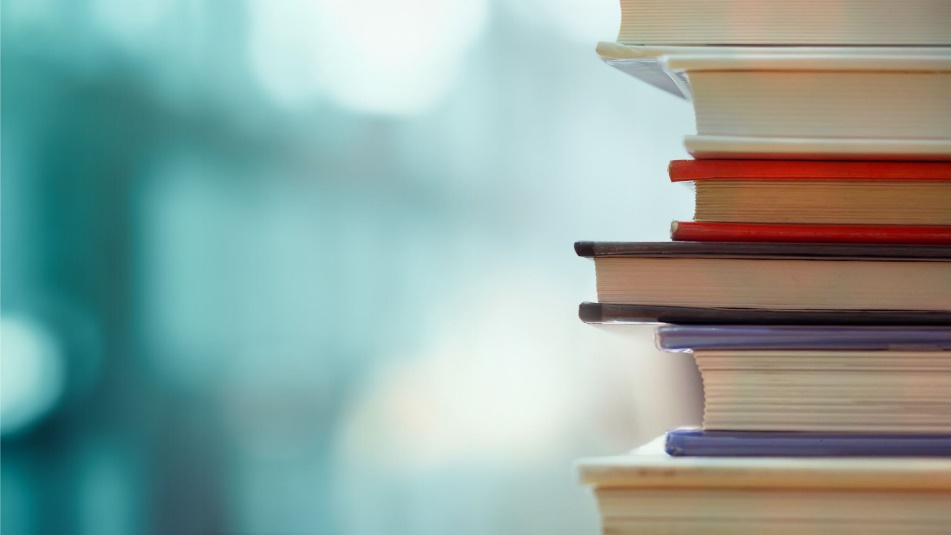 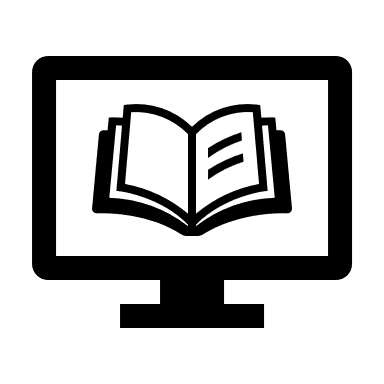 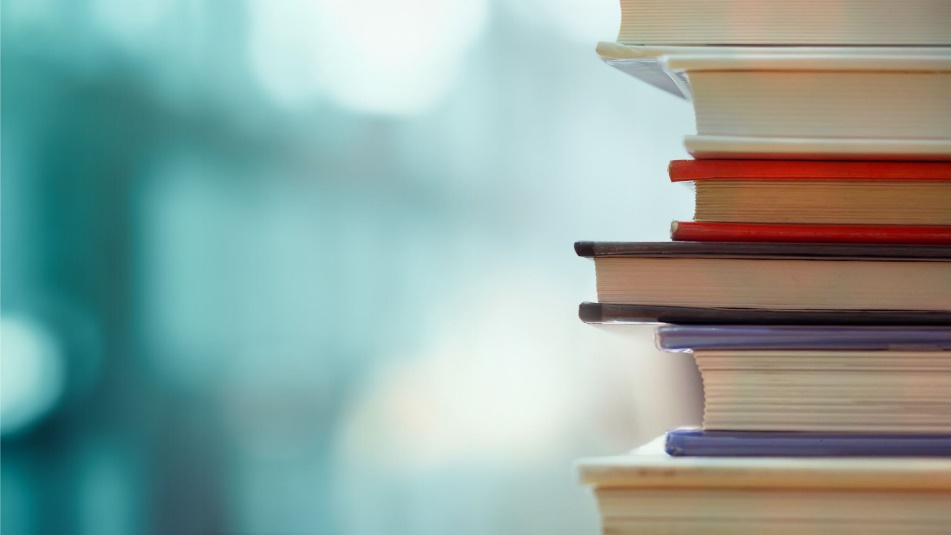 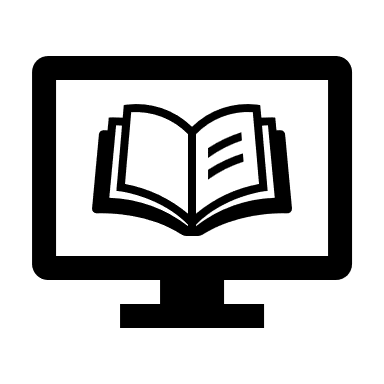 Three Major Components of ReaccreditationREACCREDITATION DECISION: Deadline Extensions:If your organization is unable to meet the MMA’s accreditation process deadlines, you may request a one-time extension of your current accreditation term.  If your request is approved, your current accreditation term will be extended approximately four months to the next decision cycle and be subject to the extension fee.  This fee is $0 if an extension is requested 30 days prior to the Self-Study and PIP Forms submission due date.  The fee is $100 if the extension is requested within 30 days or after the Self-StSelf-Study Report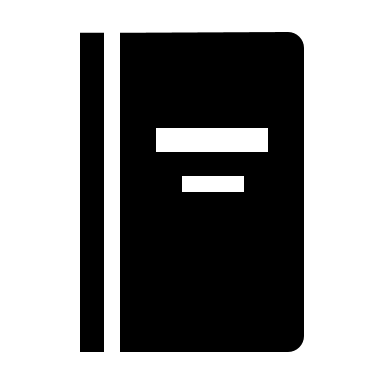 Performance-in-Practice Review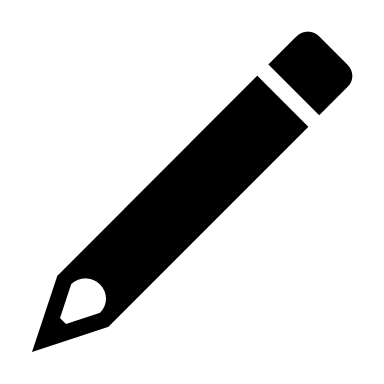 Accreditation Interview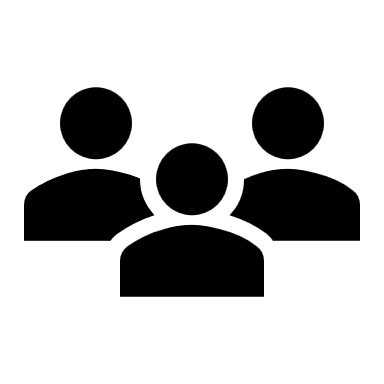 Milestone□MONTH 1Notification of Reaccreditation Process: The MMA will send you an email notification with your cohort assignment and action deadlines.□MONTH 2Confirmation of Participation: You will complete the Confirmation of Intent form to confirm you will seek reaccreditation.  You will update your CME activity data for the current reporting year in PARS.□MONTH 3Activities Notification: The MMA will send you an email listing the activities that have been selected for your Performance-in-Practice Review.  You will be sent the Self-Study and Performance-in-Practice (PIP) forms.□MONTH 6Submit Self-Study & PIP Forms: You will submit your completed Self-Study Report and PIP Forms.□MONTH 7Select Interview Date: The MMA will send an email to select an interview date and time.□MONTH 8-10Accreditation Interview: You will participate in an interview with the MMA surveyors to provide clarification about the materials you submitted and your CME program.□MONTH 13Decision Notification: The CCMEA will send an email notifying you of the accreditation decision.